Publicado en Miami, FL  el 22/02/2017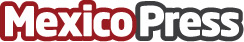 Compras de bienes raíces por parte de extranjeros aumentaron en el Sur de la Florida en el 2016Comparado con el año anterior, en el 2016 los compradores internacionales compraron y gastaron más en propiedades residenciales. Un 15% de las compras en la zona proviene de Venezuela. Países como Argentina, Colombia, Brasil, México y Perú, también se encuentran entre los principales compradores
 
Datos de contacto:SabiCOVO Boutique PR AgencyNota de prensa publicada en: https://www.mexicopress.com.mx/compras-de-bienes-raices-por-parte-de Categorías: Internacional Inmobiliaria Finanzas Consumo Construcción y Materiales http://www.mexicopress.com.mx